Please complete this section & return to us OR email us direct with the bookings beckly@routeways.org.uk For new referrals to arrange trial sessions and paperwork or for bookings as part of Care Plans, by Local Authorities and other Agencies please contact us  01752484433 email  beckly@routeways.org.uk Beckly Centre, 
Mayers Way Plymouth PL9 9DF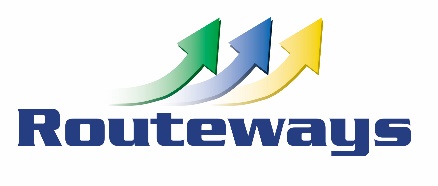 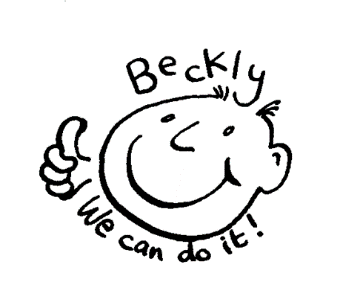 01752 484433 or 07780662391Beckly Centre, 
Mayers Way Plymouth PL9 9DF01752 484433 or 07780662391Beckly Centre, 
Mayers Way Plymouth PL9 9DF01752 484433 or 07780662391Beckly Centre, 
Mayers Way Plymouth PL9 9DF01752 484433 or 07780662391www.facebook.com/BecklyCentrewww.facebook.com/BecklyCentre Email beckly@routeways.org.uk Email beckly@routeways.org.uk
Beckly May Half Term Sessions
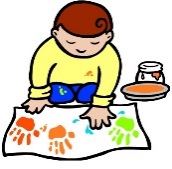 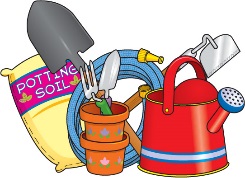 Tuesday 29th May                   Be an Artist-messy paints
Wednesday 30th May            Den Building 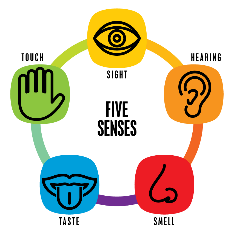 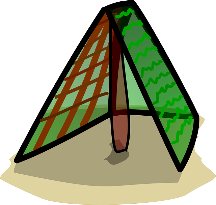 Thursday 31st May                Away Day to Devonport Park Friday 1st June                         Beckly GardenSat  2nd June                              Chill out & Sensory day Alongside the theme activities for each session we will be making full use of all of the resources at Beckly, with games, music,  soft play, as well as getting out and about in Radford Park, 
Limited spaces available so please get back to us as soon as possible to confirm availability Session times 10:30 – 15:30
Beckly May Half Term Sessions
Tuesday 29th May                   Be an Artist-messy paints
Wednesday 30th May            Den Building Thursday 31st May                Away Day to Devonport Park Friday 1st June                         Beckly GardenSat  2nd June                              Chill out & Sensory day Alongside the theme activities for each session we will be making full use of all of the resources at Beckly, with games, music,  soft play, as well as getting out and about in Radford Park, 
Limited spaces available so please get back to us as soon as possible to confirm availability Session times 10:30 – 15:30
Beckly May Half Term Sessions
Tuesday 29th May                   Be an Artist-messy paints
Wednesday 30th May            Den Building Thursday 31st May                Away Day to Devonport Park Friday 1st June                         Beckly GardenSat  2nd June                              Chill out & Sensory day Alongside the theme activities for each session we will be making full use of all of the resources at Beckly, with games, music,  soft play, as well as getting out and about in Radford Park, 
Limited spaces available so please get back to us as soon as possible to confirm availability Session times 10:30 – 15:30
Beckly May Half Term Sessions
Tuesday 29th May                   Be an Artist-messy paints
Wednesday 30th May            Den Building Thursday 31st May                Away Day to Devonport Park Friday 1st June                         Beckly GardenSat  2nd June                              Chill out & Sensory day Alongside the theme activities for each session we will be making full use of all of the resources at Beckly, with games, music,  soft play, as well as getting out and about in Radford Park, 
Limited spaces available so please get back to us as soon as possible to confirm availability Session times 10:30 – 15:30Payment Details:                           Cheques should be made payable to Routeways Centre Ltd.Payment Details:                           Cheques should be made payable to Routeways Centre Ltd.Payment Details:                           Cheques should be made payable to Routeways Centre Ltd.Payment Details:                           Cheques should be made payable to Routeways Centre Ltd.Bank Transfer/Internet Banking:    Please put your surname and Beckly in the reference so that we can identify the payment.Bank Transfer/Internet Banking:    Please put your surname and Beckly in the reference so that we can identify the payment.Bank Transfer/Internet Banking:    Please put your surname and Beckly in the reference so that we can identify the payment.Bank Transfer/Internet Banking:    Please put your surname and Beckly in the reference so that we can identify the payment.Name: Routeways Centre LimitedAccount no: 40800741Account no: 40800741Sort Code: 56-00-63
Cancellation Policy: Sessions booked will be charged for and all sessions should be paid for in advance. Where cancellation notice is received more than 5 working days in advance of the booked date then a charge of 25% of session fee will be due, where cancellation is within 5 working days then charge of 100% of session fee will be due
Cancellation Policy: Sessions booked will be charged for and all sessions should be paid for in advance. Where cancellation notice is received more than 5 working days in advance of the booked date then a charge of 25% of session fee will be due, where cancellation is within 5 working days then charge of 100% of session fee will be due
Cancellation Policy: Sessions booked will be charged for and all sessions should be paid for in advance. Where cancellation notice is received more than 5 working days in advance of the booked date then a charge of 25% of session fee will be due, where cancellation is within 5 working days then charge of 100% of session fee will be due
Cancellation Policy: Sessions booked will be charged for and all sessions should be paid for in advance. Where cancellation notice is received more than 5 working days in advance of the booked date then a charge of 25% of session fee will be due, where cancellation is within 5 working days then charge of 100% of session fee will be dueName of Young PersonContact Email/PhonePlayscheme SessionsPlayscheme SessionsSession fee is £32.50.Tuesday 29th May Tuesday 29th May Thursday 31st May Saturday 2nd JuneWednesday 30th May Wednesday 30th May Friday 1st June 